Государственное бюджетное дошкольное образовательное учреждение центр развития ребёнка – детский сад № 48 Красносельского района Санкт-Петербурга Табличка шрифтом Брайля с названием организации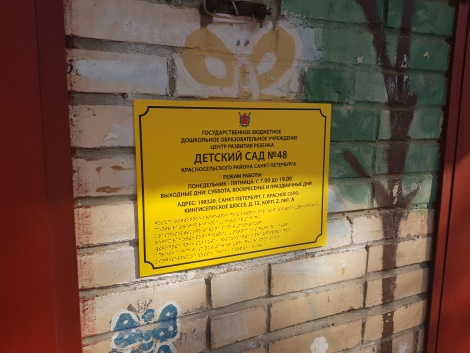 Информационная табличка "Вызов персонала" с гравировкой шрифтом Брайля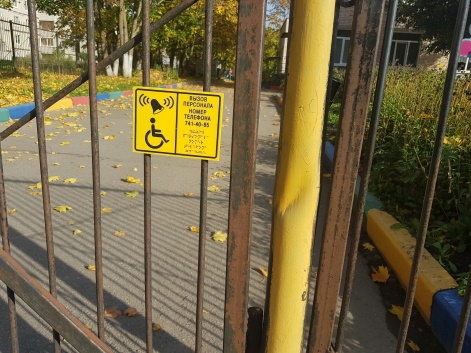 Тактильный знак (пиктограмма, номер и пр.) рельефный, пластик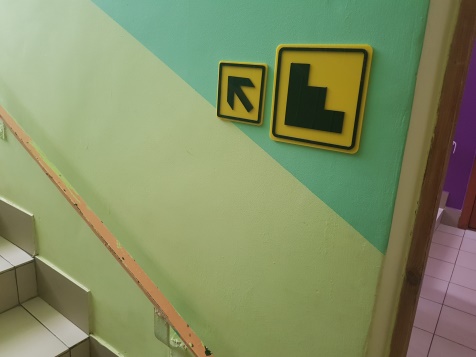 Навигационные таблички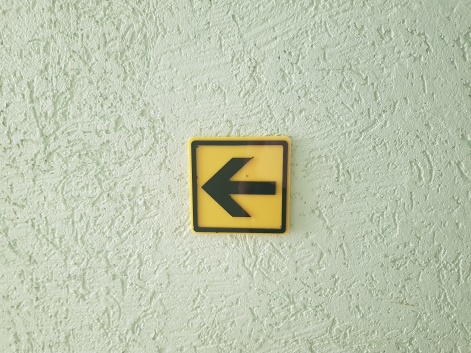 Поручень для санитарно-гигиенических комнат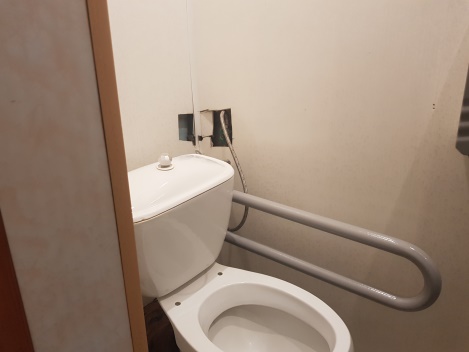 